Mam nadzieję, że wszyscy w zdrowiu i radości świętowaliście ZMARTWYCHWSTANIE czyli wyjście Pana Jezusa z grobu. Robiliście pisanki? Pewnie były kolorowe i piękne.A ŚMIGUS – DYNGUS? Polaliście kogoś wodą??? A może Wy byliście mokrzy???W tym tygodniu chcę Wam opowiedzieć o tym co wydarzyło się                      w poranek niedzielny. Posłuchajcie co na ten temat pisze w Piśmie Świętym:W niedzielę, wczesnym rankiem, gdy jeszcze jest ciemno, Maria Magdalena idzie do grobu Jezusa i widzi, że kamień od grobu jest odsunięty. Nie wie, gdzie jest Jezus, zaczyna płakać, a kiedy nachyla się do grobu, widzi dwóch aniołów ubranych na biało, którzy siedzą tam, gdzie było położone ciało Jezusa. Aniołowie pytają ją: „Kobieto, czemu płaczesz?”. Maria Magdalena odpowiada im: „Zabrano Pana mego i nie wiem, gdzie Go położono”. Gdy to mówi, odwraca się i widzi stojącego Jezusa, który mówi do niej: „Mario”. Ona odwraca się do Niego i mówi: „Rabbuni! Co oznacza Nauczycielu!” . Pan Jezus mówi do niej: „Udaj się do moich braci              i powiedź im: Wstępuję do Ojca mego i Ojca waszego czyli do nieba do Boga”. Idzie Maria Magdalena do uczniów, apostołów Pana Jezusa i mówi im: „Widziałam Pana”!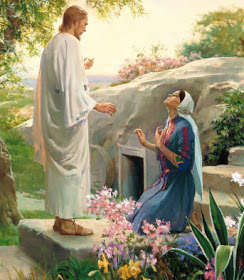 Maria Magdalena jedna z przyjaciółek Pana Jezusa czeka                                 z niecierpliwością, by pójść do grobu Pana Jezusa. W niedzielny poranek poszła do grobu i okazało się, że Pana Jezusa nie ma w grobie. Grób był pusty, Pan Jezus zmartwychwstał, pokonał śmierć. Jezus pokonał zło. Grób Jezusa jest pusty, bo Jezus żyje. Jest to bardzo radosny czas. Tęsknota Marii Magdaleny zostaje nagrodzona. Spotyka Pana Jezusa żywego, słyszy swoje imię wypowiedziane przez Nauczyciela. Takiej radości nie można zatrzymać tylko dla siebie. Pan Jezus to wie, dlatego kazał jej iść i ogłosić uczniom, że ON ŻYJE!!!Słyszeliście fragment z Pisma Świętego. Popatrz na obrazek i  spróbuj odpowiedzieć na pytania:–	Kogo spotkała Maria Magdalena?–	Co powiedział jej Jezus?–	Do kogo posłał ją Jezus?Możecie zaśpiewać także piosenkę:Bóg nie umarł, Jezus żyjeBóg nie umarł, Jezus żyjeBóg nie umarł, Jezus żyjeDaj Mu ręce swe (klaskamy w dłonie)Daj Mu serce swe (formujemy z dłoni serduszko)Daj Mu nogi swe (tupiemy nogami)Daj Mu duszę swą (podnosimy ręce do góry)Podaję również adres strony,  gdzie można posłuchać całej piosenki „Bóg nie umarł”:  https://www.youtube.com/watch?v=T4hR-Qmd28IPoproście rodziców o pomoc.Pozdrawiam Was bardzo mocno i życzę dużo zdrowia 😊